Publicado en  el 24/04/2017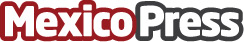 CFE Calificados: la filial que peleará en el mercado mayoristaCFE Calificados, de la mano de Katya Somohano Silva, llega dispuesta a competir en un mercado que representa el 60% del consumo de electricidad en México y aspira a colocarse como líder del sector en unos añosDatos de contacto:Nota de prensa publicada en: https://www.mexicopress.com.mx/cfe-calificados-la-filial-que-peleara-en-el Categorías: Finanzas Sector Energético http://www.mexicopress.com.mx